      Curriculum Vitae 			       Full name: Can Thi Phuong 		Email: phuongct@ntu.edu.vn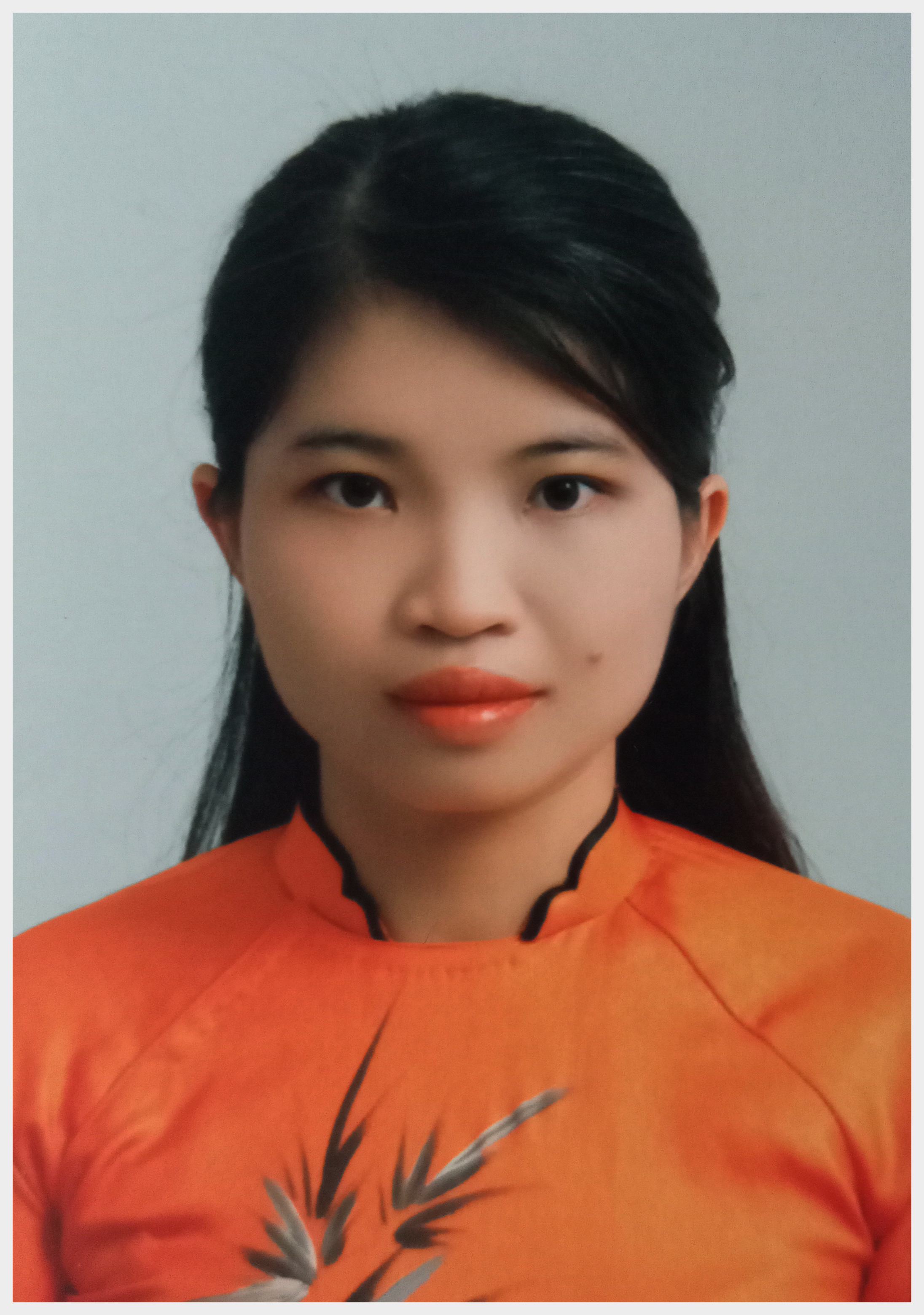 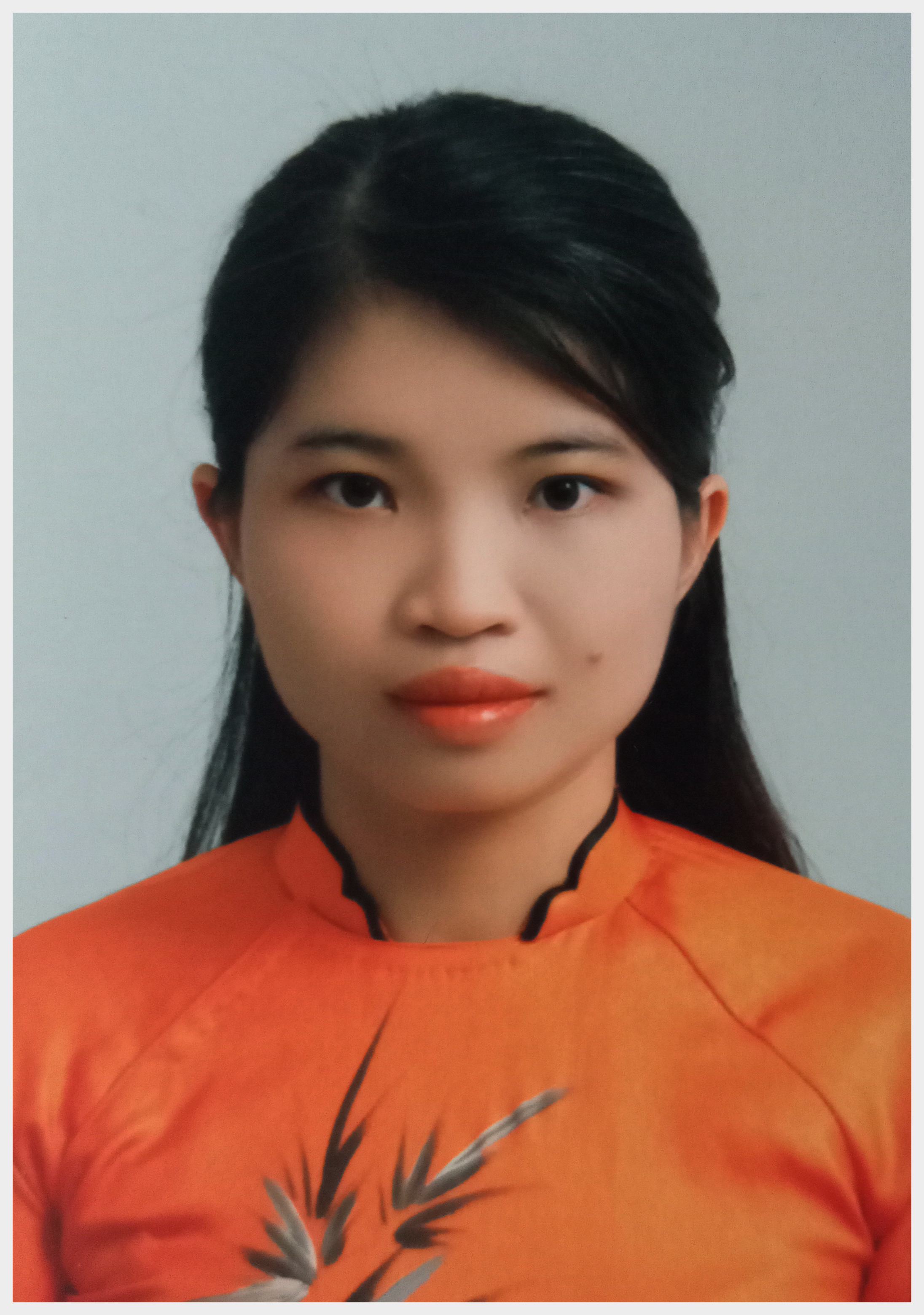 Faculty of Information TechnologyNha Trang University02 Nguyen Dinh Chieu St., Nha Trang City, VietnamEDUCATIONHanoi University of Science and Technology, Hanoi, VietnamMSc. in Computer Engineering, 2012.Nha Trang University, Nha Trang, VietnamB.A. in Computer Engineering, 2009.RESEARCH INTERESTSNetwork computerNetwork securityDatabase Management Systems RESEARCH EXPERIENCESoftware for managing student affairs of Faculty of Natural Science, supported by Nha Trang College of Pedagogy, 2008-2009.TEACHING RESPONSIBILITY  Undergraduate:Network computerNetwork securityLinux system administrationDatabase Management Systems  PUBLICATIONS and PRESENTATIONSBooks:Can Thi Phuong, Networking devices subject - Reference book, Nha Trang College of Pedagogy, 2014-2015.Presentations:Can Thi Phuong, Role of teacher’s skill to train soft skill for IT student,  University of Khanh Hoa, Vietnam, 5/2018.Can Thi Phuong, Opportunities and challenges for use Facebook in education, universities and colleges of Khanh Hoa province, Vietnam,  6/2018.Can Thi Phuong, Change curriculum of Associate Information Technology (Teacher education) to adapt requirement of social, University of Khanh Hoa, Vietnam, 5/2019.Can Thi Phuong, Role of human in security chain, 5th ICT conference, Nha Trang University, Vietnam, 2019.